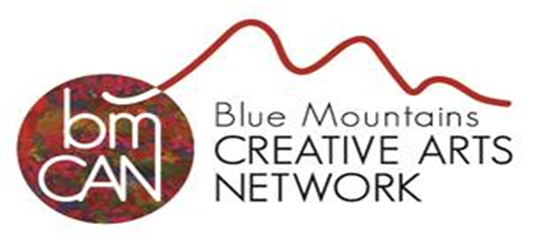 Exhibition Terms and Conditions of Entry forExhibitions at HOTEL ETICO11 Montgomery St, Mount Victoria NSW 2786All queries should be directed to the exhibition coordinator BMCAN Company Secretary – Tim K Jones secretary@bmcan.com.au Tel: 47871889 Mob: 0407 248 620ENTRIESMaximum of 2 Entries per Artist. All Artwork MUST BE FOR SALE. All Artworks must be the original work of the entrant and not breach any copyrights. Wall hung art - Preference will be given to smaller works – that is, paintings or photographs not larger than about 100cm on one side (includes diptych or triptych format artworks).Paintings, Drawings, Photography, Printmaking works are all welcomed. If you wish to enter another form of Artwork, please discuss it with the exhibition coordinator.All entrants must be current FINANCIAL members of BMCAN. Works must remain in the exhibition from the start until to end of the exhibitionWorks must be clearly labelled on the back with the following details.        Your Name, Your Contact Telephone, Title of the Work, Medium, Price (include GST if applicable).       2. ENTRY FEE The Entry Fee is $15 for one work or $25 for two works and is to be paid when notified of your selection for the exhibition. Non-payment means the works won’t be exhibited. Direct Deposit details, pay to -         Bank: Bendigo Bank         BSB : 633000         Account: 165621020          Reference: Your Surname and “ETICO”        3. FRAMING & PRESENTATION OF WORKS Works must be dry, ready to hang with no projections or unprotected glass, such as would cause a risk to public safetyWorks are to be professionally presented e.g., adequately framed “works on paper” or paintings (stretched canvas on stretcher bars with no frame is acceptable) Works must be mounted with D rings less than 10cm from the top. Works that BMCAN consider are not professionally presented will not be displayed.       4. SELECTION Entry to the Exhibition is by selection. Submissions must be high quality image(s) of the work, with  accurate colour. These are to be submitted by email to Tim K Jones secretary@bmcan.com.au using a jpeg format.b.	Each photograph should be named as follows.            Surname Title of work.jpg            Example: Smith Bushland evening.jpg Entries must be accompanied by an Entry Form, filled and signed. You can download the form as an MS-Word document and type in the details.Please ensure that the nominated sizes are as accurate as possible, as this affects the curating process, and specify the medium and support i.e. oil on canvas, watercolour on paper etc. on the form below. Selection will be by a Selection Committee chosen by BMCAN and/or the BMCAN Curator acting on their behalf. If there are discrepancies between submitted digital image and the artwork supplied by the artist, BMCAN reserves the right to reject works at both pre- selection and delivery stage for non-professional presentation, standard/quality or any other reasons. The decision of the selection panel and curator are final and no correspondence will be entered into. Artists selected for exhibition will be notified by email on or before the Notification Date. Unsuccessful artists will be notified as soon as possible after that date. Entry forms and jpeg image(s) to be received no later than 5pm or last post on the Entries Close date on the Entry Form. The Management of Hotel Etico may refuse the display of any Works that they consider are not appropriate for display in their space. Please consider the space and the audience that moves through that space when considering whether to submit an artwork.   5. COMMISSION BMCAN will take commission on sale of 25% of the retail price, less GST if applicable, before payment into your nominated bank account. The commission will be equally shared with Hotel Etico, a social enterprise not-for-profit providing training for young people with disabilities.Any Credit Card Fees incurred in the processing of sales will be passed onto the buyer.     6. INSURANCE Insurance for works against fire or theft is the responsibility of the artist. All due care will be taken, but BMCAN and the organisation which owns the exhibition location accept no responsibility for works submitted.    7. GSTThe artists are responsible for their own ATO reporting duties and GST collection and payment, if Applicable. The artworks are sold on consignment.     8. DELIVERY/ COLLECTION  Selected works are to be delivered by the artist or their representative to HOTEL ETICO 10.00 to 11.30 am on the Collection/ Delivery date on the Entry Form. Entries received after this time risk not being installed for exhibition. If for some reason you are not able to deliver or to pick up your artwork on time, please contact the exhibition coordinator BMCAN Company Secretary – Tim K Jones secretary@bmcan.com.au Tel: 47871889 Mob: 0407 248 620to make alternate arrangements.     9. MARKETING AND PROMOTIONAll artists who enter the Exhibition must give permission to BMCAN to use images of their artwork in promoting the Exhibition. This includes thumbnail images used on invitations and Facebook event pages, photographs of the Works in situ taken as group shots or taken at an angle which may be used on Facebook, Instagram or any other medium. BMCAN will take all reasonable steps to ensure that the images are such that they protect the Artist’s work from reproductionArtist’s must also indicate on the Entry Form if they consent to further use of images of their work. This may include the use of the images used for the selection process on Facebook, Instagram or in other on-line or printed mediums, or close up photographs of their work in situ. The artists should make their own enquiries as to their agreement for this use.BMCAN accepts no responsibility for any loss or damages occasioned by an artist should any image of an artist’s work, including any image created by BMCAN, be used in a way that causes loss or damage to an artist.